              KАРАР                                                                             П О С Т А Н О В Л Е Н И Е            «03» апрель 2018 й.                                        № 10                          «03» апреля 2018 г.Об  утверждении плана мероприятий по  профилактике  пожарной  безопасности  в лесах                                                                                                                Приложение                                                                                                                                                 к Постановлению Главы                                                                                                                                                                                                                       	Руководствуясь   Федеральным  законом от 6 октября  2003 года № 131-ФЗ «Об общих принципах организации  местного самоуправления  в Российской Федерации»,  Правилами пожарной безопасности в  лесах,  утвержденный Постановлением Правительства Российской Федерации от 30.06.2007 г. № 417 «Об  утверждении правил безопасности в лесах  в  целях повышения  эффективности  охраны  лесов  от  пожаров,  обеспечения  сохранности  лесного фонда, Администрация сельского поселения  Тятер-Араслановский  сельсовет муниципального района Стерлибашевский район Республики Башкортостан   ПОСТАНОВЛЯЕТ:	1. Утвердить     план    мероприятий по  профилактике  пожарной  безопасности  в лесах  (приложение №1).	2.  В  наиболее  опасные  периоды (ранняя  весна  и  уборка  урожая) создать  оперативные  группы  для выявления нарушений в  сфере  пожарной  безопасности (приложение №2)3. Утвердить  план  привлечения сил и средств по тушению возможных пожаров в населенных пунктах, объектах сельского хозяйства и в лесах (приложения  3)	4. Контроль  за исполнением постановления оставляю за собой.Глава сельского поселенияТятер-Араслановский сельсовет                                                                                  С.С. ГумеровПриложение №  1                                                                                           к  постановлению  администрации                                                              сельского поселения  Тятер-Араслановский сельсовет № 10 от 03.04.2018 года  ПЛАНмероприятий по  профилактике  пожарной  безопасности  в лесах, находящихся на территории сельского поселения  Тятер-Араслановский сельсоветПриложение №  2                                                                                           к  постановлению  администрации                                                              сельского поселения  Тятер-Араслановский сельсовет  № 10 от 03.04.2018 годаСоставоперативной  группы  для выявления нарушений в  сфере  пожарной  безопасности на территории сельского поселения  Тятер-Араслановский  сельсовет муниципального района Стерлибашевский район Республики Башкортостан 	 Гумеров С.С.                     –  глава  сельского поселения            Арасланов А.Ф.                 –  специалист эксперт Стерлитамакского МТО и ПН, депутат                                                                               сельского поселения  (по согласованию)            Хакимов Г.Г.                     –  мастер леса (по  согласованию)            Шарипов Т.Т.                    –  ИП Глава К(Ф)Х «Шарипов Т.Т.», депутат  сельского поселения                                                                            (по согласованию);            Ишмухаметов И.З.            –  егерь  (по  согласованию)            Рысаев Р.Я                         –  староста  бр. № 1 (по согласованию)            Юнусов А.М.                    –  староста бр. № 2  (по согласованию)            Управляющий  делами:                                    З.З. БикмухаметоваПриложение №  3                                                                                           к  постановлению  администрации                                                              сельского поселения  Тятер-Араслановский сельсовет  № 10  от 03.04.2018 годаП Л А Нпривлечения сил и средств для тушения лесных пожаров на территорииАСП Тятер-Араслановский  сельсоветУправляющий делами АСПТятер-Араслановский сельсовет                                               З.З. БикмухаметоваМастер леса                                                                                 Г.Г. ХакимовБАШKОРТОСТАН РЕСПУБЛИКАҺЫСТӘРЛЕБАШ РАЙОНЫ МУНИЦИПАЛЬ РАЙОНЫНЫҢТӘТЕР-АРЫCЛАН АУЫЛ  СОВЕТЫАУЫЛ БИЛӘМӘҺЕ ХАКИМИӘТЕ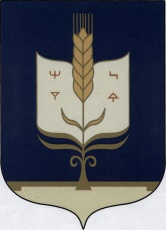            АДМИНИСТРАЦИЯСЕЛЬСКОГО ПОСЕЛЕНИЯ ТЯТЕР-АРАСЛАНОВСКИЙ  СЕЛЬСОВЕТМУНИЦИПАЛЬНОГО РАЙОНАСТЕРЛИБАШЕВСКИЙ РАЙОН РЕСПУБЛИКИ БАШКОРТОСТАН№№ппНаименование мероприятийСроки проведенияСроки проведенияОтветственные №№ппНаименование мероприятийСроки проведенияСроки проведенияОтветственные 1                                                         Лесопожарная пропаганда                                                         Лесопожарная пропаганда                                                         Лесопожарная пропаганда                                                         Лесопожарная пропаганда1.1Организация чтения лекций,  проведение бесед в сельском доме культуры,  в производственных помещениях организаций и в местах  отдыха  на темы о значении леса и соблюдения  правил  пожарной  безопасности в  лесахОрганизация чтения лекций,  проведение бесед в сельском доме культуры,  в производственных помещениях организаций и в местах  отдыха  на темы о значении леса и соблюдения  правил  пожарной  безопасности в  лесахВ течение годаАдминистрация  сельского поселения 1.2Провести в местах массового отдыха  населения и  вдоль дорог, идущих через леса лесничеств, установку  аншлагов, плакатов на  противопожарную  тематикуПровести в местах массового отдыха  населения и  вдоль дорог, идущих через леса лесничеств, установку  аншлагов, плакатов на  противопожарную  тематикуВ течение годаАдминистрация сельского поселения, Лесничество (по согласованию)1.3Организовать проведение разъяснительной работы с населением о мерах пожарной безопасности  в лесных массивах и действиях в случаях пожара:-проведение сход  граждан;-раздача населению памятокОрганизовать проведение разъяснительной работы с населением о мерах пожарной безопасности  в лесных массивах и действиях в случаях пожара:-проведение сход  граждан;-раздача населению памятокАдминистрация сельского поселения                        2.     Мероприятия по предупреждению распространения лесных пожаров                        2.     Мероприятия по предупреждению распространения лесных пожаров                        2.     Мероприятия по предупреждению распространения лесных пожаров                        2.     Мероприятия по предупреждению распространения лесных пожаров                        2.     Мероприятия по предупреждению распространения лесных пожаров2.1Устроить  защитные  противопожарные   полосы  шириной не менее Устроить  защитные  противопожарные   полосы  шириной не менее В пожароопасный периодАдминистрация сельского поселения,ООО «Арслан (по согласованию) ИП Глава К(Ф)Х «Шарипов Т.Т.», (по согласованию) ИП Глава К(Ф)Х «Рысаева Ф.М.» (по согласованию)2.2Санитарные рубки путем уборки сухостойных, ветровальных  и поврежденных болезнями деревьев в культурах сосны, ликвидация очагов корневой губкиСанитарные рубки путем уборки сухостойных, ветровальных  и поврежденных болезнями деревьев в культурах сосны, ликвидация очагов корневой губки В момент проведения рубок Лесничество (по  согласованию) и   Администрация сельского поселения2.2Санитарные рубки путем уборки сухостойных, ветровальных  и поврежденных болезнями деревьев в культурах сосны, ликвидация очагов корневой губкиСанитарные рубки путем уборки сухостойных, ветровальных  и поврежденных болезнями деревьев в культурах сосны, ликвидация очагов корневой губки В момент проведения рубок Лесничество (по  согласованию) и   Администрация сельского поселения2.3Контроль  по  очистке мест рубок и  ликвидация  внелесосечной захламленности  в хвойных насаждениях и в  лесополосах  вдоль  автодорогКонтроль  по  очистке мест рубок и  ликвидация  внелесосечной захламленности  в хвойных насаждениях и в  лесополосах  вдоль  автодорогВ момент проведения рубокЛесничество (по  согласованию) и   Администрация сельского поселения2.3Контроль  по  очистке мест рубок и  ликвидация  внелесосечной захламленности  в хвойных насаждениях и в  лесополосах  вдоль  автодорогКонтроль  по  очистке мест рубок и  ликвидация  внелесосечной захламленности  в хвойных насаждениях и в  лесополосах  вдоль  автодорогВ момент проведения рубокЛесничество (по  согласованию) и   Администрация сельского поселения2.3Контроль  по  очистке мест рубок и  ликвидация  внелесосечной захламленности  в хвойных насаждениях и в  лесополосах  вдоль  автодорогКонтроль  по  очистке мест рубок и  ликвидация  внелесосечной захламленности  в хвойных насаждениях и в  лесополосах  вдоль  автодорогВ момент проведения рубокЛесничество (по  согласованию) и   Администрация сельского поселения2.4Обеспечить населенные пункты и отдельно расположенные объекты исправной телефонной  связью для сообщения о пожаре в пожарную охрану.Обеспечить населенные пункты и отдельно расположенные объекты исправной телефонной  связью для сообщения о пожаре в пожарную охрану.Администрация сельского поселенияАдминистрация сельского поселения, РУС  (по  согласованию)2.4Обеспечить населенные пункты и отдельно расположенные объекты исправной телефонной  связью для сообщения о пожаре в пожарную охрану.Обеспечить населенные пункты и отдельно расположенные объекты исправной телефонной  связью для сообщения о пожаре в пожарную охрану.Администрация сельского поселенияАдминистрация сельского поселения, РУС  (по  согласованию)2.5При  возникновении  пожара  на территории  сельского поселения   сообщать в   пожарную  часть  по телефону 2-23-80  и  немедленно принимать меры по его  ликвидации  силами  добровольных  пожарных  дружин и   местным  населением.При  возникновении  пожара  на территории  сельского поселения   сообщать в   пожарную  часть  по телефону 2-23-80  и  немедленно принимать меры по его  ликвидации  силами  добровольных  пожарных  дружин и   местным  населением.Администрация сельского поселения№ п/пНаименование населенного пункта№ кварталаНаименование организации, откуда привлекаются силы и средстваПривлекаемые силы и средстваПривлекаемые силы и средстваПривлекаемые силы и средстваПривлекаемые силы и средстваПривлекаемые силы и средстваОтветственный за привлечение сил и средствОтветственный за снабжение продовольствие, ГСМ№ п/пНаименование населенного пункта№ кварталаНаименование организации, откуда привлекаются силы и средстварабочиеГруз. автомобилитрактораБензовоз и др. цистерныШанс. инстрОтветственный за привлечение сил и средствОтветственный за снабжение продовольствие, ГСМ12345678910114.с. Тятер-Арасланово100,101,102, 103,104,105; 141,142,143,144,145; 201,202,203. ИП Глава К(Ф)Х «Шарипов Т.Т.»6131глава   АСПмастер леса (по согласованию),ИП Глава К(Ф)Х «Шарипов Т.Т.»     (по согласованию)Администрация сельского поселенияИП Глава К(Ф)Х «Шарипов Т.Т.»